	醫學系108學年度甄選入學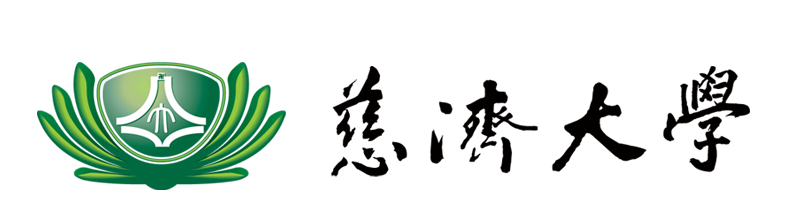 「繁星推薦」個人簡歷表※本資料表填寫後，請於4月7日前以EMAIL方式寄至tcumed@gms.tcu.edu.tw。證明文件請掃描後放入表格 (依上述資料順序) *表格不敷使用時，請自行增頁。姓  名姓  名學測應試號碼學測應試號碼高中學校高中學校在校名次(擇一即可。5個學期學業總平均成績)在校名次(擇一即可。5個學期學業總平均成績)ˍ / ˍ  (名次/全班人數)ˍ / ˍ  (名次/全班人數)ˍ / ˍ  (名次/全校人數)ˍ / ˍ  (名次/全校人數)一、個人簡歷自傳（含讀書計畫）限1000字內，親自書寫或電腦打字自傳（含讀書計畫）限1000字內，親自書寫或電腦打字自傳（含讀書計畫）限1000字內，親自書寫或電腦打字自傳（含讀書計畫）限1000字內，親自書寫或電腦打字自傳（含讀書計畫）限1000字內，親自書寫或電腦打字二、社團參與1. 2. 3. 至多擇優提供三項1. 2. 3. 至多擇優提供三項1. 2. 3. 至多擇優提供三項1. 2. 3. 至多擇優提供三項1. 2. 3. 至多擇優提供三項三、校內、外服務1. 2. 3. 至多擇優提供三項1. 2. 3. 至多擇優提供三項1. 2. 3. 至多擇優提供三項1. 2. 3. 至多擇優提供三項1. 2. 3. 至多擇優提供三項(各類能力、特殊表現)四、其        他1.2.3.4.5.至多擇優提供五項，總字數限250字以內